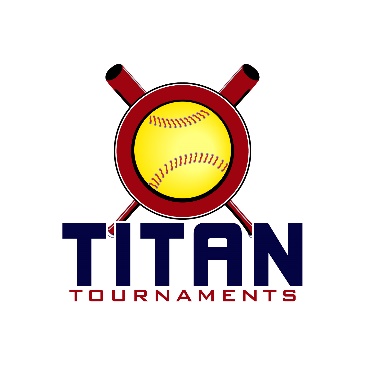 	Thanks for playing ball with Titan!	Below you will find the schedule and some important rules to note.
Park Opens At 6:45am
Park Address: Central Park – 2300 Keith Bridge Rd, Cumming, GADirector – David (601)-573-3669

Format: 2 seeding games + single elimination bracket playRoster and Waiver Forms must be submitted to the onsite director upon arrival and birth certificates must be available on site in each head coach’s folder.Entry Fee - $295Team Gate Fee - $125

Sanction $35 if unpaid in 2021Please check out the How much does my team owe document.Run rule is 12 after 3, 10 after 4, 8 after 5. Games are 7 innings if time permits.Pitching rule highlights – 1. The pitcher’s pivot foot shall maintain contact with the pitcher’s plate until the forward step. Note: a pitcher may now take a step back with the non-pivot foot from the plate prior, during, or after the hands are brought together. 
2. Illegal Pitch – Is a ball on the batter. Note: Runners will no longer be advanced one base without liability to be put out.The on deck circle is on your dugout side. If you are uncomfortable with your player being that close to the batter, you may have them warm up further down the dugout, but they must remain on your dugout side.
Headfirst slides are allowed, faking a bunt and pulling back to swing is allowed.Runners must make an attempt to avoid contact, but do not have to slide.
Warm Up Pitches – 5 pitches between innings or 1 minute, whichever comes first.Coaches – one defensive coach is allowed to sit on a bucket or stand directly outside of the dugout for the purpose of calling pitches. Two offensive coaches are allowed, one at third base, one at first base.
Offensive: One offensive timeout is allowed per inning.
Defensive: Three defensive timeouts are allowed during a seven inning game. On the fourth and each additional defensive timeout, the pitcher must be removed from the pitching position for the duration of the game. In the event of extra innings, one defensive timeout per inning is allowed.
An ejection will result in removal from the current game, and an additional one game suspension. Flagrant violations are subject to further suspension at the discretion of the onsite director.All Games are in the Adult Complex – Temp Fences will be up.*Seeding Games are 75 minutes finish the inning*
*Please be prepared to play at least 15 minutes prior to your scheduled start times*
*Seeding Games are 75 minutes finish the inning*
*Please be prepared to play at least 15 minutes prior to your scheduled start times*
*Bracket Games are 75 minutes finish the inning*
*Please be prepared to play at least 15 minutes prior to your scheduled start times*Game TimeFieldGroupTeamScoreTeam12U Seeding Games12U Seeding Games12U Seeding Games12U Seeding Games12U Seeding Games12U Seeding Games8:006Seeding08 GA Power Leguin7-1North GA Bombers9:306SeedingLady Combat2-7East Cobb Edge 099:307Seeding08 GA Power Leguin4-1Titans 09 Yeomans11:006SeedingCrossfire 081-6Atlanta Premier 08 Britt11:007SeedingTitans 09 Yeomans12-3North GA Bombers12:306SeedingLady Combat2-14Atlanta Premier 08 Britt12:307SeedingCrossfire 088-7East Cobb Edge 09Game TimeFieldGroupTeamScoreTeam14U Seeding Games – Titan & Spartan Cross Seed Into An 8 Team Bracket14U Seeding Games – Titan & Spartan Cross Seed Into An 8 Team Bracket14U Seeding Games – Titan & Spartan Cross Seed Into An 8 Team Bracket14U Seeding Games – Titan & Spartan Cross Seed Into An 8 Team Bracket14U Seeding Games – Titan & Spartan Cross Seed Into An 8 Team Bracket14U Seeding Games – Titan & Spartan Cross Seed Into An 8 Team Bracket8:004TitanGA Legacy0-17Express FP – Hutson8:005TitanPrecision Softball Nichols11-7Bombers - Johnson9:304SpartanWhite County Warriors3-15Outsiders – Taylor9:305SpartanGA Storm Allen19-3GA Classics 06 Walker11:004TitanGA Legacy7-8Bombers – Johnson11:005TitanPrecision Softball Nichols3-1Express FP - Hutson12:304SpartanWhite County Warriors4-5GA Storm Allen12:305SpartanOutsiders – Taylor19-0GA Classics 06 WalkerGame TimeFieldGroupTeamScoreTeam2:00414U Game 1Titan 1 Seed
Precision Nichols8-2Spartan 4 Seed
GA Classics 06 Walker2:00514U Game 2Spartan 2 Seed
GA Storm Allen4-6Titan 3 Seed
Bombers – Johnson3:30414U Game 3Titan 2 Seed
Express FP Hutson7-3Spartan 3 Seed
WC Warriors3:30514U Game 4Spartan 1 Seed
Outsiders Taylor22-0Titan 4 Seed
GA Legacy5:00414U Game 5Winner of Game 1
Precision Nichols4-3Winner of Game 2
Bombers – Johnson5:00514U Game 6Winner of Game 3
Express FP Hutson8-9Winner of Game 4
Outsiders Taylor6:30
C-Ship414U Game 7Winner of Game 5
Precision Nichols5-9Winner of Game 6
Outsiders TaylorGame TimeFieldGroupTeamScoreTeam2:00612U Game 14 Seed
EC Edge 095-85 Seed
Crossfire 082:00712U Game 23 Seed
Titans 09 Yeomans15-16 Seed
Bombers – Johnson3:30712U Game 32 Seed
AP Britt 0810-07 Seed
Lady Combat3:30612U Game 4Winner of Game 1
Crossfire 085-61 Seed
GA Power 08 Leguin5:00712U Game 5Winner of Game 2
Titans 09 Yeomans10-4Winner of Game 3
AP Britt 086:30
C-Ship712U Game 6Winner of Game 4
GA Power 08 Leguin0-5Winner of Game 5
Titans 09 Yeomans